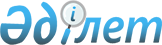 "Қазақстан Республикасының инвестициялар мәселелерi бойынша кейбiр заңнамалық актiлерiне өзгерiстер мен толықтырулар енгiзу туралы" Қазақстан Республикасы Заңының жобасын әзiрлеу жөнiндегi жұмыс тобын құру туралы
					
			Күшін жойған
			
			
		
					Қазақстан Республикасы Премьер-Министрінің 2003 жылғы 15 қазандағы N 251-ө өкімі. Күші жойылды - ҚР Үкіметінің 2007.05.31. N 442 қаулысымен.

      Инвестициялық заңнаманы одан әрi жетілдiру жөнiндегi ұсыныстарды дайындау мақсатында: 

      1. "Қазақстан Республикасының инвестициялар мәселелерi бойынша кейбiр заңнамалық актiлерiне өзгерiстер мен толықтырулар енгiзу туралы" Қазақстан Республикасы Заңының жобасын әзiрлеу жөнiндегi жұмыс тобы мына құрамда құрылсын: Мамин                      - Қазақстан Республикасының 

Асқар Ұзақпайұлы             Индустрия және сауда бiрiншi вице- 

                             министрi, жетекшi Арынов                     - Қазақстан Республикасының 

Ерлан Асатайұлы              Индустрия және сауда министрлiгi 

                             Инвестициялар жөнiндегi комитетiнiң, 

                             төрағасы, жетекшiнiң орынбасары Үмбетәлиева                - Қазақстан Республикасы Индустрия 

Дана Шекербекқызы            және сауда министрлiгiнiң Инвестициялар 

                             жөнiндегi комитетi инвестициялық 

                             жобаларды талдау және мониторинг 

                             басқармасы құқықтық қамтамасыз ету 

                             бөлiмiнiң бастығы Ердебай                    - Қазақстан Республикасы Индустрия 

Дәурен Иманжанұлы            және сауда министрлiгiнiң Инвестициялар 

                             жөнiндегi комитетi төрағасының 

                             орынбасары Бексарынова                - Қазақстан Республикасы Индустрия 

Гүлнар Сәкенқызы             және сауда министрлiгiнiң аппараты - 

                             Әкiмшiлiк және құқықтық жұмыстар 

                             департаментi нормативтiк құқықтық 

                             кесiмдердi құқықтық сараптау және 

                             әзiрлеу бөлiмiнiң бастығы Қабдиев                    - Қазақстан Республикасы Экономика 

Ахмад Аманханұлы             және бюджеттiк жоспарлау министрлiгiнiң 

                             Стратегиялық жоспарлау және 

                             инвестициялық саясат департаменті 

                             инвестициялық жоспарлау және талдау 

                             басқармасының бастығы Сәбиева                    - Қазақстан Республикасы Еңбек және 

Айгүл Қасенқызы              халықты әлеуметтiк қорғау 

                             министрлiгiнiң Еңбек және жұмыспен 

                             қамту департаментi еңбек рыногын 

                             реттеу басқармасының бастығы Жақыпова                   - Қазақстан Республикасының Қаржы 

Бибiгүл Есiлбайқызы          министрлiгi Мемлекеттiк мүлiк және 

                             жекешелендiру комитетінің заң 

                             басқармасы мемлекеттiк мүлiкпен 

                             мәмiлелердi құқықтық қамтамасыз ету 

                             және құрылтайшылық құжаттарды 

                             талдау бөлiмiнiң бастығы Тәжмағамбет                - Қазақстан Республикасының Жер 

Тұрғанбай Қилажиұлы          ресурстарын басқару жөнiндегi агенттiгi 

                             жер кадастры және мониторингi бөлiмiнiң 

                             бacтығы Баймұханова                - Қазақстан Республикасы Кедендiк 

Толқын Сағынбекқызы          бақылау агенттiгiнiң Кедендiк кiрiс 

                             департаментiнiң посткедендiк бақылау 

                             және әдiстемелiк басқармасы әдiстемелiк 

                             бөлiмiнiң бастығы Юсупова                    - Қазақстан Республикасы Қаржы 

Айжан Ранатқызы              министрлiгiнің Салық комитетi әдiснама 

                             басқармасының корпоративтi табыс 

                             салығының әдiснамасы бөлiмi бастығының 

                             мiндетiн атқарушы 

      2. Жұмыс тобы үш ай мерзiмде "Қазақстан Республикасының инвестициялар мәселелерi бойынша кейбiр заңнамалық актiлерiне өзгерiстер мен толықтырулар енгiзу туралы" Қазақстан Республикасы Заңының жобасын әзiрлесiн және белгiленген тәртiппен Қазақстан Республикасының Үкiметiне енгiзсiн.        Премьер-Министр 
					© 2012. Қазақстан Республикасы Әділет министрлігінің «Қазақстан Республикасының Заңнама және құқықтық ақпарат институты» ШЖҚ РМК
				